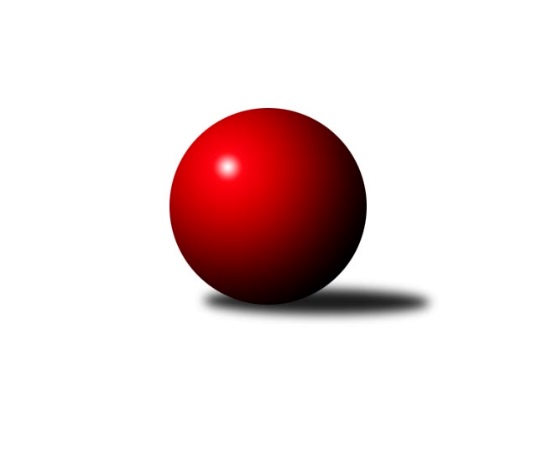 Č.9Ročník 2022/2023	24.5.2024 Divize jih 2022/2023Statistika 9. kolaTabulka družstev:		družstvo	záp	výh	rem	proh	skore	sety	průměr	body	plné	dorážka	chyby	1.	TJ Třebíč B	9	6	1	2	45.0 : 27.0 	(120.0 : 96.0)	3248	13	2205	1044	31.3	2.	TJ Sokol Chotoviny	9	6	0	3	39.0 : 33.0 	(105.0 : 111.0)	2991	12	2006	985	26.9	3.	TJ Jiskra Nová Bystřice	9	5	1	3	45.5 : 26.5 	(122.5 : 93.5)	2965	11	2006	959	27.8	4.	TJ Slovan Jindřichův Hradec	8	5	0	3	40.0 : 24.0 	(112.0 : 80.0)	2620	10	1873	747	48.4	5.	TJ Centropen Dačice C	9	5	0	4	33.5 : 38.5 	(101.0 : 115.0)	2896	10	1999	897	46	6.	TJ Spartak Pelhřimov	9	4	1	4	33.0 : 39.0 	(112.5 : 103.5)	3127	9	2125	1002	36.2	7.	TJ Blatná	8	4	0	4	32.0 : 32.0 	(96.0 : 96.0)	2984	8	2014	969	38.5	8.	TJ Sokol Soběnov	8	4	0	4	27.5 : 36.5 	(93.0 : 99.0)	2896	8	1980	916	32.4	9.	TJ Nová Včelnice	9	4	0	5	41.5 : 30.5 	(110.5 : 105.5)	2979	8	2023	955	31.7	10.	TJ Nové Město na Moravě	9	3	0	6	34.0 : 38.0 	(106.0 : 110.0)	2935	6	1994	941	34.6	11.	TJ Tatran Lomnice nad Lužnicí	9	3	0	6	27.0 : 45.0 	(93.0 : 123.0)	2881	6	1980	902	40.1	12.	TJ Centropen Dačice D	8	1	1	6	18.0 : 46.0 	(76.5 : 115.5)	2639	3	1838	800	47.3Tabulka doma:		družstvo	záp	výh	rem	proh	skore	sety	průměr	body	maximum	minimum	1.	TJ Slovan Jindřichův Hradec	5	5	0	0	37.0 : 3.0 	(91.0 : 29.0)	2679	10	2725	2633	2.	TJ Třebíč B	5	5	0	0	32.0 : 8.0 	(72.5 : 47.5)	3335	10	3379	3298	3.	TJ Sokol Chotoviny	5	5	0	0	28.0 : 12.0 	(68.5 : 51.5)	3347	10	3383	3322	4.	TJ Centropen Dačice C	4	4	0	0	21.5 : 10.5 	(53.5 : 42.5)	3162	8	3213	3093	5.	TJ Nová Včelnice	5	4	0	1	31.0 : 9.0 	(68.0 : 52.0)	2720	8	2840	2679	6.	TJ Jiskra Nová Bystřice	5	4	0	1	28.5 : 11.5 	(72.0 : 48.0)	3271	8	3354	3178	7.	TJ Spartak Pelhřimov	4	3	1	0	20.0 : 12.0 	(56.0 : 40.0)	3204	7	3267	3144	8.	TJ Sokol Soběnov	3	3	0	0	16.0 : 8.0 	(41.5 : 30.5)	2650	6	2673	2618	9.	TJ Blatná	4	3	0	1	22.0 : 10.0 	(58.0 : 38.0)	3352	6	3374	3317	10.	TJ Tatran Lomnice nad Lužnicí	4	3	0	1	19.0 : 13.0 	(54.0 : 42.0)	2511	6	2564	2453	11.	TJ Nové Město na Moravě	3	2	0	1	14.5 : 9.5 	(41.0 : 31.0)	2580	4	2625	2548	12.	TJ Centropen Dačice D	5	1	1	3	14.0 : 26.0 	(51.5 : 68.5)	3163	3	3225	3116Tabulka venku:		družstvo	záp	výh	rem	proh	skore	sety	průměr	body	maximum	minimum	1.	TJ Jiskra Nová Bystřice	4	1	1	2	17.0 : 15.0 	(50.5 : 45.5)	2889	3	3290	2533	2.	TJ Třebíč B	4	1	1	2	13.0 : 19.0 	(47.5 : 48.5)	3219	3	3265	3172	3.	TJ Sokol Chotoviny	4	1	0	3	11.0 : 21.0 	(36.5 : 59.5)	2902	2	3469	2344	4.	TJ Blatná	4	1	0	3	10.0 : 22.0 	(38.0 : 58.0)	2892	2	3275	2484	5.	TJ Spartak Pelhřimov	5	1	0	4	13.0 : 27.0 	(56.5 : 63.5)	3111	2	3306	2641	6.	TJ Centropen Dačice C	5	1	0	4	12.0 : 28.0 	(47.5 : 72.5)	2925	2	3346	2415	7.	TJ Sokol Soběnov	5	1	0	4	11.5 : 28.5 	(51.5 : 68.5)	2946	2	3316	2460	8.	TJ Nové Město na Moravě	6	1	0	5	19.5 : 28.5 	(65.0 : 79.0)	2994	2	3266	2492	9.	TJ Centropen Dačice D	3	0	0	3	4.0 : 20.0 	(25.0 : 47.0)	2464	0	2647	2270	10.	TJ Slovan Jindřichův Hradec	3	0	0	3	3.0 : 21.0 	(21.0 : 51.0)	2600	0	2983	2399	11.	TJ Nová Včelnice	4	0	0	4	10.5 : 21.5 	(42.5 : 53.5)	3044	0	3322	2514	12.	TJ Tatran Lomnice nad Lužnicí	5	0	0	5	8.0 : 32.0 	(39.0 : 81.0)	2955	0	3289	2302Tabulka podzimní části:		družstvo	záp	výh	rem	proh	skore	sety	průměr	body	doma	venku	1.	TJ Třebíč B	9	6	1	2	45.0 : 27.0 	(120.0 : 96.0)	3248	13 	5 	0 	0 	1 	1 	2	2.	TJ Sokol Chotoviny	9	6	0	3	39.0 : 33.0 	(105.0 : 111.0)	2991	12 	5 	0 	0 	1 	0 	3	3.	TJ Jiskra Nová Bystřice	9	5	1	3	45.5 : 26.5 	(122.5 : 93.5)	2965	11 	4 	0 	1 	1 	1 	2	4.	TJ Slovan Jindřichův Hradec	8	5	0	3	40.0 : 24.0 	(112.0 : 80.0)	2620	10 	5 	0 	0 	0 	0 	3	5.	TJ Centropen Dačice C	9	5	0	4	33.5 : 38.5 	(101.0 : 115.0)	2896	10 	4 	0 	0 	1 	0 	4	6.	TJ Spartak Pelhřimov	9	4	1	4	33.0 : 39.0 	(112.5 : 103.5)	3127	9 	3 	1 	0 	1 	0 	4	7.	TJ Blatná	8	4	0	4	32.0 : 32.0 	(96.0 : 96.0)	2984	8 	3 	0 	1 	1 	0 	3	8.	TJ Sokol Soběnov	8	4	0	4	27.5 : 36.5 	(93.0 : 99.0)	2896	8 	3 	0 	0 	1 	0 	4	9.	TJ Nová Včelnice	9	4	0	5	41.5 : 30.5 	(110.5 : 105.5)	2979	8 	4 	0 	1 	0 	0 	4	10.	TJ Nové Město na Moravě	9	3	0	6	34.0 : 38.0 	(106.0 : 110.0)	2935	6 	2 	0 	1 	1 	0 	5	11.	TJ Tatran Lomnice nad Lužnicí	9	3	0	6	27.0 : 45.0 	(93.0 : 123.0)	2881	6 	3 	0 	1 	0 	0 	5	12.	TJ Centropen Dačice D	8	1	1	6	18.0 : 46.0 	(76.5 : 115.5)	2639	3 	1 	1 	3 	0 	0 	3Tabulka jarní části:		družstvo	záp	výh	rem	proh	skore	sety	průměr	body	doma	venku	1.	TJ Tatran Lomnice nad Lužnicí	0	0	0	0	0.0 : 0.0 	(0.0 : 0.0)	0	0 	0 	0 	0 	0 	0 	0 	2.	TJ Nová Včelnice	0	0	0	0	0.0 : 0.0 	(0.0 : 0.0)	0	0 	0 	0 	0 	0 	0 	0 	3.	TJ Třebíč B	0	0	0	0	0.0 : 0.0 	(0.0 : 0.0)	0	0 	0 	0 	0 	0 	0 	0 	4.	TJ Nové Město na Moravě	0	0	0	0	0.0 : 0.0 	(0.0 : 0.0)	0	0 	0 	0 	0 	0 	0 	0 	5.	TJ Spartak Pelhřimov	0	0	0	0	0.0 : 0.0 	(0.0 : 0.0)	0	0 	0 	0 	0 	0 	0 	0 	6.	TJ Slovan Jindřichův Hradec	0	0	0	0	0.0 : 0.0 	(0.0 : 0.0)	0	0 	0 	0 	0 	0 	0 	0 	7.	TJ Sokol Chotoviny	0	0	0	0	0.0 : 0.0 	(0.0 : 0.0)	0	0 	0 	0 	0 	0 	0 	0 	8.	TJ Blatná	0	0	0	0	0.0 : 0.0 	(0.0 : 0.0)	0	0 	0 	0 	0 	0 	0 	0 	9.	TJ Centropen Dačice C	0	0	0	0	0.0 : 0.0 	(0.0 : 0.0)	0	0 	0 	0 	0 	0 	0 	0 	10.	TJ Centropen Dačice D	0	0	0	0	0.0 : 0.0 	(0.0 : 0.0)	0	0 	0 	0 	0 	0 	0 	0 	11.	TJ Sokol Soběnov	0	0	0	0	0.0 : 0.0 	(0.0 : 0.0)	0	0 	0 	0 	0 	0 	0 	0 	12.	TJ Jiskra Nová Bystřice	0	0	0	0	0.0 : 0.0 	(0.0 : 0.0)	0	0 	0 	0 	0 	0 	0 	0 Zisk bodů pro družstvo:		jméno hráče	družstvo	body	zápasy	v %	dílčí body	sety	v %	1.	Kamil Nestrojil 	TJ Třebíč B 	8	/	8	(100%)	25	/	32	(78%)	2.	Tibor Pivko 	TJ Nová Včelnice  	8	/	9	(89%)	22.5	/	36	(63%)	3.	Václav Novotný 	TJ Spartak Pelhřimov 	7	/	8	(88%)	25	/	32	(78%)	4.	Petr Tomek 	TJ Jiskra Nová Bystřice 	7	/	8	(88%)	21	/	32	(66%)	5.	Karel Kunc 	TJ Centropen Dačice C 	7	/	9	(78%)	22	/	36	(61%)	6.	Petr Hlisnikovský 	TJ Nové Město na Moravě 	7	/	9	(78%)	20	/	36	(56%)	7.	Filip Cheníček 	TJ Blatná 	6	/	7	(86%)	18	/	28	(64%)	8.	Jan Cukr 	TJ Slovan Jindřichův Hradec  	6	/	8	(75%)	23.5	/	32	(73%)	9.	Josef Mikeš 	TJ Blatná 	6	/	8	(75%)	20.5	/	32	(64%)	10.	Marek Chvátal 	TJ Jiskra Nová Bystřice 	6	/	8	(75%)	20.5	/	32	(64%)	11.	Vladimír Štipl 	TJ Slovan Jindřichův Hradec  	6	/	8	(75%)	20.5	/	32	(64%)	12.	Karel Koubek 	TJ Blatná 	6	/	8	(75%)	19.5	/	32	(61%)	13.	Zbyněk Hein 	TJ Sokol Chotoviny  	6	/	8	(75%)	19	/	32	(59%)	14.	Martin Tyšer 	TJ Nová Včelnice  	6	/	8	(75%)	18.5	/	32	(58%)	15.	Petr Bystřický 	TJ Sokol Chotoviny  	6	/	9	(67%)	23	/	36	(64%)	16.	Pavel Sáblík 	TJ Nové Město na Moravě 	6	/	9	(67%)	19	/	36	(53%)	17.	Jiří Hána 	TJ Slovan Jindřichův Hradec  	5	/	7	(71%)	19	/	28	(68%)	18.	Jan Havlíček st.	TJ Jiskra Nová Bystřice 	5	/	7	(71%)	18	/	28	(64%)	19.	Iva Molová 	TJ Jiskra Nová Bystřice 	5	/	7	(71%)	17	/	28	(61%)	20.	Michal Miko 	TJ Nové Město na Moravě 	5	/	8	(63%)	20	/	32	(63%)	21.	Libor Nováček 	TJ Třebíč B 	5	/	8	(63%)	19	/	32	(59%)	22.	Radek Beranovský 	TJ Centropen Dačice C 	5	/	8	(63%)	18.5	/	32	(58%)	23.	Kamil Pivko 	TJ Nová Včelnice  	5	/	8	(63%)	18	/	32	(56%)	24.	Kamil Šedivý 	TJ Sokol Soběnov  	5	/	8	(63%)	18	/	32	(56%)	25.	Pavel Picka 	TJ Slovan Jindřichův Hradec  	5	/	8	(63%)	18	/	32	(56%)	26.	Milan Šedivý 	TJ Sokol Soběnov  	5	/	8	(63%)	16.5	/	32	(52%)	27.	Petr Bína 	TJ Centropen Dačice C 	5	/	9	(56%)	20	/	36	(56%)	28.	Lukáš Toman 	TJ Třebíč B 	5	/	9	(56%)	19	/	36	(53%)	29.	Pavel Domin 	TJ Nová Včelnice  	5	/	9	(56%)	18	/	36	(50%)	30.	Zdeněk Doktor 	TJ Tatran Lomnice nad Lužnicí  	5	/	9	(56%)	16.5	/	36	(46%)	31.	Jiří Loučka 	TJ Nové Město na Moravě 	5	/	9	(56%)	13.5	/	36	(38%)	32.	Jan Šebera 	TJ Nová Včelnice  	4	/	6	(67%)	11	/	24	(46%)	33.	Jan Janů 	TJ Spartak Pelhřimov 	4	/	7	(57%)	17	/	28	(61%)	34.	Jan Kubeš 	TJ Centropen Dačice D 	4	/	7	(57%)	14	/	28	(50%)	35.	Václav Rypel 	TJ Třebíč B 	4	/	7	(57%)	14	/	28	(50%)	36.	Josef Holický 	TJ Slovan Jindřichův Hradec  	4	/	8	(50%)	17	/	32	(53%)	37.	Jan Holšan 	TJ Tatran Lomnice nad Lužnicí  	4	/	8	(50%)	15.5	/	32	(48%)	38.	Pavel Makovec 	TJ Sokol Chotoviny  	4	/	8	(50%)	15	/	32	(47%)	39.	Jaroslav Opl 	TJ Slovan Jindřichův Hradec  	4	/	8	(50%)	14	/	32	(44%)	40.	Lucie Smrčková 	TJ Spartak Pelhřimov 	4	/	8	(50%)	14	/	32	(44%)	41.	Jan Bartoň 	TJ Sokol Chotoviny  	4	/	9	(44%)	15	/	36	(42%)	42.	Miloš Stloukal 	TJ Nové Město na Moravě 	3.5	/	6	(58%)	13	/	24	(54%)	43.	Marek Augustin 	TJ Jiskra Nová Bystřice 	3.5	/	7	(50%)	15	/	28	(54%)	44.	Bohuslav Šedivý 	TJ Sokol Soběnov  	3.5	/	8	(44%)	18.5	/	32	(58%)	45.	Lukáš Štibich 	TJ Centropen Dačice C 	3.5	/	9	(39%)	16.5	/	36	(46%)	46.	Jiří Slovák 	TJ Nová Včelnice  	3.5	/	9	(39%)	16	/	36	(44%)	47.	Jan Dobeš 	TJ Třebíč B 	3	/	4	(75%)	11	/	16	(69%)	48.	Petr Toman 	TJ Třebíč B 	3	/	5	(60%)	12	/	20	(60%)	49.	Martin Vrecko 	TJ Jiskra Nová Bystřice 	3	/	6	(50%)	9.5	/	24	(40%)	50.	Aleš Láník 	TJ Centropen Dačice D 	3	/	7	(43%)	13.5	/	28	(48%)	51.	Marek Baštýř 	TJ Tatran Lomnice nad Lužnicí  	3	/	7	(43%)	13	/	28	(46%)	52.	Ota Schindler 	TJ Spartak Pelhřimov 	3	/	8	(38%)	16.5	/	32	(52%)	53.	Rudolf Pouzar 	TJ Tatran Lomnice nad Lužnicí  	3	/	8	(38%)	15.5	/	32	(48%)	54.	Jan Nosek 	TJ Tatran Lomnice nad Lužnicí  	3	/	8	(38%)	15	/	32	(47%)	55.	Vítězslav Stuchlík 	TJ Centropen Dačice D 	3	/	8	(38%)	13	/	32	(41%)	56.	Kamila Dvořáková 	TJ Sokol Chotoviny  	3	/	9	(33%)	18	/	36	(50%)	57.	Jiří Rozkošný 	TJ Spartak Pelhřimov 	3	/	9	(33%)	17	/	36	(47%)	58.	Jiří Doktor 	TJ Tatran Lomnice nad Lužnicí  	3	/	9	(33%)	15	/	36	(42%)	59.	Matyáš Doležal 	TJ Centropen Dačice D 	2	/	2	(100%)	6	/	8	(75%)	60.	Stanislav Kníže 	TJ Blatná 	2	/	4	(50%)	9	/	16	(56%)	61.	Tomáš Rysl 	TJ Spartak Pelhřimov 	2	/	5	(40%)	10	/	20	(50%)	62.	Jan Fořter 	TJ Sokol Chotoviny  	2	/	5	(40%)	8	/	20	(40%)	63.	Martin Pýcha 	TJ Jiskra Nová Bystřice 	2	/	6	(33%)	11.5	/	24	(48%)	64.	Libor Linhart 	TJ Spartak Pelhřimov 	2	/	6	(33%)	10	/	24	(42%)	65.	Karel Fabeš 	TJ Centropen Dačice D 	2	/	6	(33%)	10	/	24	(42%)	66.	Libor Hrstka 	TJ Sokol Chotoviny  	2	/	6	(33%)	7	/	24	(29%)	67.	Roman Grznárik 	TJ Sokol Soběnov  	2	/	7	(29%)	13.5	/	28	(48%)	68.	Ladislav Bouda 	TJ Centropen Dačice C 	2	/	7	(29%)	12	/	28	(43%)	69.	Josef Šedivý ml.	TJ Sokol Soběnov  	2	/	7	(29%)	12	/	28	(43%)	70.	Ondřej Sysel 	TJ Sokol Soběnov  	2	/	7	(29%)	10.5	/	28	(38%)	71.	Jiří Minařík 	TJ Blatná 	2	/	8	(25%)	11.5	/	32	(36%)	72.	Jan Baudyš 	TJ Jiskra Nová Bystřice 	1	/	1	(100%)	4	/	4	(100%)	73.	Iveta Kabelková 	TJ Centropen Dačice D 	1	/	1	(100%)	3	/	4	(75%)	74.	Milan Gregorovič 	TJ Třebíč B 	1	/	1	(100%)	2	/	4	(50%)	75.	Martin Kovalčík 	TJ Nová Včelnice  	1	/	1	(100%)	2	/	4	(50%)	76.	Karel Hlisnikovský 	TJ Nové Město na Moravě 	1	/	2	(50%)	6	/	8	(75%)	77.	Lubomír Horák 	TJ Třebíč B 	1	/	3	(33%)	5	/	12	(42%)	78.	Jiří Dvořák 	TJ Nová Včelnice  	1	/	4	(25%)	4.5	/	16	(28%)	79.	Petr Dobeš st.	TJ Třebíč B 	1	/	5	(20%)	9	/	20	(45%)	80.	Vít Kobliha 	TJ Blatná 	1	/	5	(20%)	7	/	20	(35%)	81.	Pavel Holzäpfel 	TJ Centropen Dačice C 	1	/	6	(17%)	9	/	24	(38%)	82.	Daniel Lexa 	TJ Blatná 	1	/	7	(14%)	10.5	/	28	(38%)	83.	Stanislav Kučera 	TJ Centropen Dačice D 	1	/	7	(14%)	8	/	28	(29%)	84.	Pavel Škoda 	TJ Nové Město na Moravě 	0.5	/	9	(6%)	10.5	/	36	(29%)	85.	Josef Šebek 	TJ Nové Město na Moravě 	0	/	1	(0%)	2	/	4	(50%)	86.	Anna Partlová 	TJ Nové Město na Moravě 	0	/	1	(0%)	2	/	4	(50%)	87.	Markéta Šedivá 	TJ Sokol Soběnov  	0	/	1	(0%)	2	/	4	(50%)	88.	Josef Šedivý 	TJ Sokol Soběnov  	0	/	1	(0%)	1	/	4	(25%)	89.	Josef Ferenčík 	TJ Sokol Soběnov  	0	/	1	(0%)	1	/	4	(25%)	90.	Marek Běhoun 	TJ Jiskra Nová Bystřice 	0	/	1	(0%)	1	/	4	(25%)	91.	Jan Vintr 	TJ Spartak Pelhřimov 	0	/	1	(0%)	1	/	4	(25%)	92.	Karel Uhlíř 	TJ Třebíč B 	0	/	1	(0%)	1	/	4	(25%)	93.	Stanislav Kropáček 	TJ Spartak Pelhřimov 	0	/	1	(0%)	1	/	4	(25%)	94.	Miroslav Moštěk 	TJ Tatran Lomnice nad Lužnicí  	0	/	1	(0%)	0.5	/	4	(13%)	95.	Martin Novák 	TJ Slovan Jindřichův Hradec  	0	/	1	(0%)	0	/	4	(0%)	96.	Daniel Klimt 	TJ Tatran Lomnice nad Lužnicí  	0	/	2	(0%)	1	/	8	(13%)	97.	Petr Suchý 	TJ Tatran Lomnice nad Lužnicí  	0	/	2	(0%)	1	/	8	(13%)	98.	Stanislav Musil 	TJ Centropen Dačice C 	0	/	2	(0%)	0	/	8	(0%)	99.	David Mihal 	TJ Centropen Dačice D 	0	/	4	(0%)	4	/	16	(25%)	100.	Jiří Cepák 	TJ Centropen Dačice C 	0	/	4	(0%)	3	/	16	(19%)	101.	Martin Kubeš 	TJ Centropen Dačice D 	0	/	6	(0%)	5	/	24	(21%)Průměry na kuželnách:		kuželna	průměr	plné	dorážka	chyby	výkon na hráče	1.	TJ Sokol Chotoviny, 1-4	3294	2219	1075	31.4	(549.2)	2.	TJ Blatná, 1-4	3283	2233	1050	43.0	(547.2)	3.	TJ Třebíč, 1-4	3282	2216	1066	31.3	(547.1)	4.	TJ Jiskra Nová Bystřice, 1-4	3215	2158	1057	32.5	(535.9)	5.	TJ Centropen Dačice, 1-4	3177	2164	1013	42.9	(529.5)	6.	Pelhřimov, 1-4	3175	2160	1015	37.8	(529.3)	7.	TJ Nová Včelnice, 1-2	2659	1838	820	40.0	(443.2)	8.	Soběnov, 1-2	2582	1764	818	31.0	(430.5)	9.	TJ Nové Město n.M., 1-2	2538	1746	791	32.8	(423.0)	10.	TJ Jindřichův Hradec, 1-2	2525	1770	754	41.5	(421.0)	11.	Lomnice n.L., 1-2	2499	1728	770	32.8	(416.5)Nejlepší výkony na kuželnách:TJ Sokol Chotoviny, 1-4TJ Sokol Chotoviny 	3383	6. kolo	Kamil Nestrojil 	TJ Třebíč B	616	6. koloTJ Sokol Chotoviny 	3351	4. kolo	Petr Bystřický 	TJ Sokol Chotoviny 	606	3. koloTJ Sokol Chotoviny 	3343	3. kolo	Kamila Dvořáková 	TJ Sokol Chotoviny 	597	6. koloTJ Sokol Chotoviny 	3336	8. kolo	Pavel Makovec 	TJ Sokol Chotoviny 	594	8. koloTJ Nová Včelnice 	3322	4. kolo	Zbyněk Hein 	TJ Sokol Chotoviny 	591	6. koloTJ Sokol Chotoviny 	3322	1. kolo	Marek Baštýř 	TJ Tatran Lomnice nad Lužnicí 	586	8. koloTJ Tatran Lomnice nad Lužnicí 	3289	8. kolo	Zbyněk Hein 	TJ Sokol Chotoviny 	579	4. koloTJ Třebíč B	3265	6. kolo	Jan Holšan 	TJ Tatran Lomnice nad Lužnicí 	578	8. koloTJ Spartak Pelhřimov	3186	3. kolo	Zbyněk Hein 	TJ Sokol Chotoviny 	576	3. koloTJ Centropen Dačice C	3152	1. kolo	Kamil Pivko 	TJ Nová Včelnice 	574	4. koloTJ Blatná, 1-4TJ Sokol Chotoviny 	3469	2. kolo	Filip Cheníček 	TJ Blatná	605	6. koloTJ Blatná	3374	8. kolo	Zbyněk Hein 	TJ Sokol Chotoviny 	589	2. koloTJ Blatná	3366	6. kolo	Kamila Dvořáková 	TJ Sokol Chotoviny 	588	2. koloTJ Blatná	3351	2. kolo	Libor Hrstka 	TJ Sokol Chotoviny 	583	2. koloTJ Blatná	3317	1. kolo	Josef Mikeš 	TJ Blatná	582	8. koloTJ Sokol Soběnov 	3316	8. kolo	Libor Linhart 	TJ Spartak Pelhřimov	582	1. koloTJ Spartak Pelhřimov	3306	1. kolo	Jan Bartoň 	TJ Sokol Chotoviny 	581	2. koloTJ Blatná	3247	4. kolo	Jiří Minařík 	TJ Blatná	581	8. koloTJ Centropen Dačice D	3103	4. kolo	Karel Koubek 	TJ Blatná	581	8. koloTJ Slovan Jindřichův Hradec 	2983	6. kolo	Ondřej Sysel 	TJ Sokol Soběnov 	580	8. koloTJ Třebíč, 1-4TJ Třebíč B	3379	7. kolo	Kamil Nestrojil 	TJ Třebíč B	617	9. koloTJ Třebíč B	3376	5. kolo	Martin Tyšer 	TJ Nová Včelnice 	599	7. koloTJ Třebíč B	3317	1. kolo	Václav Rypel 	TJ Třebíč B	596	9. koloTJ Třebíč B	3305	9. kolo	Michal Miko 	TJ Nové Město na Moravě	585	3. koloTJ Třebíč B	3298	3. kolo	Filip Cheníček 	TJ Blatná	583	5. koloTJ Blatná	3275	5. kolo	Kamil Nestrojil 	TJ Třebíč B	582	7. koloTJ Nové Město na Moravě	3266	3. kolo	Lukáš Toman 	TJ Třebíč B	581	7. koloTJ Nová Včelnice 	3217	7. kolo	Petr Dobeš st.	TJ Třebíč B	580	7. koloTJ Spartak Pelhřimov	3202	9. kolo	Jan Dobeš 	TJ Třebíč B	579	1. koloTJ Sokol Soběnov 	3188	1. kolo	Libor Nováček 	TJ Třebíč B	577	5. koloTJ Jiskra Nová Bystřice, 1-4TJ Jiskra Nová Bystřice	3354	4. kolo	Iva Molová 	TJ Jiskra Nová Bystřice	607	4. koloTJ Jiskra Nová Bystřice	3297	7. kolo	Jan Havlíček st.	TJ Jiskra Nová Bystřice	583	9. koloTJ Jiskra Nová Bystřice	3295	9. kolo	Marek Augustin 	TJ Jiskra Nová Bystřice	578	8. koloTJ Jiskra Nová Bystřice	3230	8. kolo	Petr Tomek 	TJ Jiskra Nová Bystřice	575	7. koloTJ Nové Město na Moravě	3214	7. kolo	Jan Havlíček st.	TJ Jiskra Nová Bystřice	572	7. koloTJ Třebíč B	3212	2. kolo	Petr Tomek 	TJ Jiskra Nová Bystřice	566	4. koloTJ Jiskra Nová Bystřice	3178	2. kolo	Lukáš Štibich 	TJ Centropen Dačice C	563	8. koloTJ Centropen Dačice C	3135	8. kolo	Petr Hlisnikovský 	TJ Nové Město na Moravě	562	7. koloTJ Tatran Lomnice nad Lužnicí 	3120	4. kolo	Jan Baudyš 	TJ Jiskra Nová Bystřice	559	7. koloTJ Blatná	3119	9. kolo	Jan Havlíček st.	TJ Jiskra Nová Bystřice	556	8. koloTJ Centropen Dačice, 1-4TJ Centropen Dačice C	3346	3. kolo	Radek Beranovský 	TJ Centropen Dačice C	607	3. koloTJ Jiskra Nová Bystřice	3290	1. kolo	Kamil Nestrojil 	TJ Třebíč B	594	4. koloTJ Centropen Dačice D	3225	5. kolo	Radek Beranovský 	TJ Centropen Dačice C	592	9. koloTJ Spartak Pelhřimov	3221	7. kolo	Petr Tomek 	TJ Jiskra Nová Bystřice	590	1. koloTJ Centropen Dačice C	3213	4. kolo	Jan Janů 	TJ Spartak Pelhřimov	589	7. koloTJ Centropen Dačice C	3202	9. kolo	Petr Bína 	TJ Centropen Dačice C	584	4. koloTJ Nové Město na Moravě	3196	9. kolo	Karel Kunc 	TJ Centropen Dačice C	581	4. koloTJ Sokol Chotoviny 	3195	5. kolo	Vítězslav Stuchlík 	TJ Centropen Dačice D	578	3. koloTJ Třebíč B	3190	8. kolo	Petr Bína 	TJ Centropen Dačice C	577	3. koloTJ Centropen Dačice D	3187	8. kolo	Zbyněk Hein 	TJ Sokol Chotoviny 	575	5. koloPelhřimov, 1-4TJ Spartak Pelhřimov	3267	8. kolo	Marek Baštýř 	TJ Tatran Lomnice nad Lužnicí 	618	2. koloTJ Spartak Pelhřimov	3238	4. kolo	Petr Hlisnikovský 	TJ Nové Město na Moravě	585	8. koloTJ Nové Město na Moravě	3179	8. kolo	Václav Novotný 	TJ Spartak Pelhřimov	581	8. koloTJ Jiskra Nová Bystřice	3171	6. kolo	Jiří Rozkošný 	TJ Spartak Pelhřimov	578	8. koloTJ Sokol Soběnov 	3170	4. kolo	Ota Schindler 	TJ Spartak Pelhřimov	574	4. koloTJ Spartak Pelhřimov	3168	6. kolo	Ota Schindler 	TJ Spartak Pelhřimov	570	8. koloTJ Spartak Pelhřimov	3144	2. kolo	Milan Šedivý 	TJ Sokol Soběnov 	567	4. koloTJ Tatran Lomnice nad Lužnicí 	3068	2. kolo	Václav Novotný 	TJ Spartak Pelhřimov	563	4. kolo		. kolo	Marek Chvátal 	TJ Jiskra Nová Bystřice	562	6. kolo		. kolo	Václav Novotný 	TJ Spartak Pelhřimov	561	2. koloTJ Nová Včelnice, 1-2TJ Nová Včelnice 	2840	5. kolo	Miloš Stloukal 	TJ Nové Město na Moravě	520	1. koloTJ Nová Včelnice 	2710	6. kolo	Karel Koubek 	TJ Blatná	504	3. koloTJ Blatná	2689	3. kolo	Kamil Pivko 	TJ Nová Včelnice 	497	5. koloTJ Nová Včelnice 	2688	8. kolo	Pavel Domin 	TJ Nová Včelnice 	497	1. koloTJ Nová Včelnice 	2681	1. kolo	Kamil Pivko 	TJ Nová Včelnice 	493	6. koloTJ Nová Včelnice 	2679	3. kolo	Martin Tyšer 	TJ Nová Včelnice 	485	8. koloTJ Centropen Dačice D	2647	6. kolo	Vítězslav Stuchlík 	TJ Centropen Dačice D	483	6. koloTJ Spartak Pelhřimov	2641	5. kolo	Kamil Pivko 	TJ Nová Včelnice 	483	3. koloTJ Nové Město na Moravě	2618	1. kolo	Pavel Domin 	TJ Nová Včelnice 	483	5. koloTJ Slovan Jindřichův Hradec 	2399	8. kolo	Jan Janů 	TJ Spartak Pelhřimov	479	5. koloSoběnov, 1-2TJ Sokol Soběnov 	2673	9. kolo	Petr Bína 	TJ Centropen Dačice C	473	7. koloTJ Sokol Soběnov 	2660	7. kolo	Zbyněk Hein 	TJ Sokol Chotoviny 	472	9. koloTJ Sokol Soběnov 	2618	5. kolo	Kamil Šedivý 	TJ Sokol Soběnov 	468	9. koloTJ Sokol Chotoviny 	2601	9. kolo	Bohuslav Šedivý 	TJ Sokol Soběnov 	467	5. koloTJ Centropen Dačice C	2577	7. kolo	Kamil Šedivý 	TJ Sokol Soběnov 	464	7. koloTJ Sokol Soběnov 	2572	2. kolo	Kamil Šedivý 	TJ Sokol Soběnov 	463	5. koloTJ Jiskra Nová Bystřice	2561	5. kolo	Bohuslav Šedivý 	TJ Sokol Soběnov 	457	9. koloTJ Slovan Jindřichův Hradec 	2401	2. kolo	Karel Kunc 	TJ Centropen Dačice C	456	7. kolo		. kolo	Bohuslav Šedivý 	TJ Sokol Soběnov 	453	7. kolo		. kolo	Markéta Šedivá 	TJ Sokol Soběnov 	453	2. koloTJ Nové Město n.M., 1-2TJ Nové Město na Moravě	2625	4. kolo	Pavel Sáblík 	TJ Nové Město na Moravě	467	4. koloTJ Sokol Soběnov 	2594	6. kolo	Petr Hlisnikovský 	TJ Nové Město na Moravě	466	4. koloTJ Nové Město na Moravě	2567	2. kolo	Michal Miko 	TJ Nové Město na Moravě	465	6. koloTJ Nové Město na Moravě	2548	6. kolo	Milan Šedivý 	TJ Sokol Soběnov 	461	6. koloTJ Centropen Dačice D	2475	2. kolo	Petr Hlisnikovský 	TJ Nové Město na Moravě	457	2. koloTJ Slovan Jindřichův Hradec 	2419	4. kolo	Miloš Stloukal 	TJ Nové Město na Moravě	451	4. kolo		. kolo	Petr Hlisnikovský 	TJ Nové Město na Moravě	446	6. kolo		. kolo	Kamil Šedivý 	TJ Sokol Soběnov 	443	6. kolo		. kolo	Pavel Sáblík 	TJ Nové Město na Moravě	441	2. kolo		. kolo	Jiří Loučka 	TJ Nové Město na Moravě	437	4. koloTJ Jindřichův Hradec, 1-2TJ Slovan Jindřichův Hradec 	2725	5. kolo	Jiří Hána 	TJ Slovan Jindřichův Hradec 	500	9. koloTJ Slovan Jindřichův Hradec 	2714	1. kolo	Jiří Hána 	TJ Slovan Jindřichův Hradec 	492	1. koloTJ Slovan Jindřichův Hradec 	2679	9. kolo	Jiří Hána 	TJ Slovan Jindřichův Hradec 	491	5. koloTJ Slovan Jindřichův Hradec 	2642	3. kolo	Jiří Hána 	TJ Slovan Jindřichův Hradec 	475	3. koloTJ Slovan Jindřichův Hradec 	2633	7. kolo	Jiří Hána 	TJ Slovan Jindřichův Hradec 	474	7. koloTJ Jiskra Nová Bystřice	2533	3. kolo	Vladimír Štipl 	TJ Slovan Jindřichův Hradec 	469	3. koloTJ Centropen Dačice C	2415	5. kolo	Josef Holický 	TJ Slovan Jindřichův Hradec 	466	5. koloTJ Sokol Chotoviny 	2344	7. kolo	Vladimír Štipl 	TJ Slovan Jindřichův Hradec 	458	5. koloTJ Tatran Lomnice nad Lužnicí 	2302	1. kolo	Vladimír Štipl 	TJ Slovan Jindřichův Hradec 	456	7. koloTJ Centropen Dačice D	2270	9. kolo	Jan Havlíček st.	TJ Jiskra Nová Bystřice	454	3. koloLomnice n.L., 1-2TJ Tatran Lomnice nad Lužnicí 	2564	9. kolo	Marek Baštýř 	TJ Tatran Lomnice nad Lužnicí 	465	7. koloTJ Tatran Lomnice nad Lužnicí 	2535	7. kolo	Jiří Doktor 	TJ Tatran Lomnice nad Lužnicí 	455	9. koloTJ Nová Včelnice 	2514	9. kolo	Jan Holšan 	TJ Tatran Lomnice nad Lužnicí 	452	3. koloTJ Nové Město na Moravě	2492	5. kolo	Tibor Pivko 	TJ Nová Včelnice 	450	9. koloTJ Tatran Lomnice nad Lužnicí 	2490	3. kolo	Rudolf Pouzar 	TJ Tatran Lomnice nad Lužnicí 	448	9. koloTJ Blatná	2484	7. kolo	Jan Nosek 	TJ Tatran Lomnice nad Lužnicí 	442	7. koloTJ Sokol Soběnov 	2460	3. kolo	Kamil Šedivý 	TJ Sokol Soběnov 	442	3. koloTJ Tatran Lomnice nad Lužnicí 	2453	5. kolo	Filip Cheníček 	TJ Blatná	439	7. kolo		. kolo	Pavel Sáblík 	TJ Nové Město na Moravě	438	5. kolo		. kolo	Kamil Pivko 	TJ Nová Včelnice 	435	9. koloČetnost výsledků:	8.0 : 0.0	8x	7.0 : 1.0	7x	6.0 : 2.0	13x	5.5 : 2.5	1x	5.0 : 3.0	14x	4.5 : 3.5	1x	4.0 : 4.0	2x	3.0 : 5.0	3x	2.5 : 5.5	1x	2.0 : 6.0	3x	1.0 : 7.0	1x